GUÍA N°3 DE CIENCIAS NATURALES“CICLO DIARIO Y ESTACIONES DEL AÑO”Estimado Alumno/a: A continuación, realizarás la guía número 3 acerca del ciclo diario y las estaciones del año. Ahora pon en práctica todo lo que sabes y a trabajar. ¡¡ Mucho éxito!! EXPERIMENTEMOS: ¿Cómo llegan los rayos del Sol a la Tierra?I. Con algún integrante de tú familia realicen el siguiente procedimiento. Luego, respondan las preguntas planteadas: Consigan una linterna y un trozo de cartulina de color negro.Iluminen, con la linterna, el trozo de cartulina en las siguientes posiciones: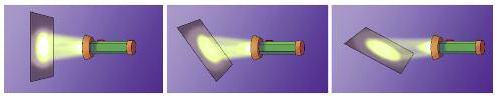 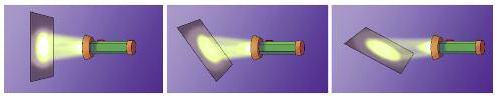 ¿Qué cuerpos celestes representan la linterna y la cartulina, respectivamente? Marca con un .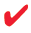 La Tierra y el Sol.		El Sol y la Tierra.¿En qué posición los rayos luminosos que impactan a la cartulina abarcan una mayor área? Marca con un .Perpendicular.		Inclinada.		Muy inclinada.¿En qué posición los rayos luminosos que impactan a la cartulina abarcan una menor área? Marca con un .Perpendicular.		Inclinada.		Muy inclinada.ATENCIÓN: II.- Marca con un  la característica que corresponde a cada cuerpo celeste.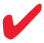 III.- Escribe en los recuadros el movimiento de la Tierra que representa cada flecha. Luego, pinta los cuerpos celestes de acuerdo con la clave:Color amarillo: Sol.Color azul: Tierra.Color gris: Luna.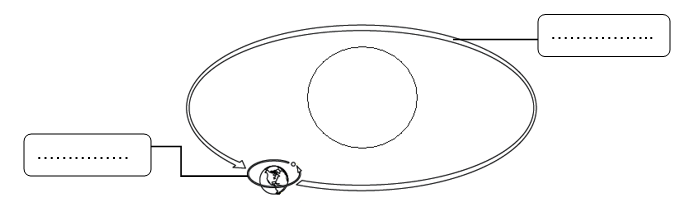 IV.- Une mediante una línea el momento del día con la imagen que corresponde: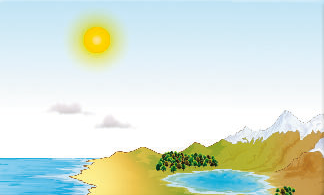 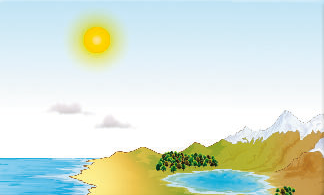 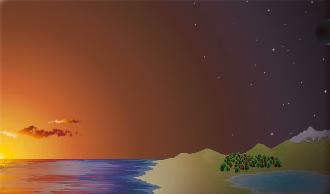 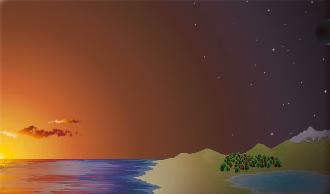 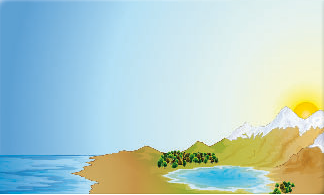 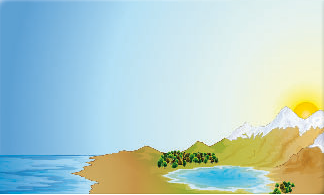 V.- Dibuja una actividad que realices principalmente durante el día y una que efectúes preferentemente en la noche: VI.- Encuentra en la sopa de letra el nombre de las estaciones del año: 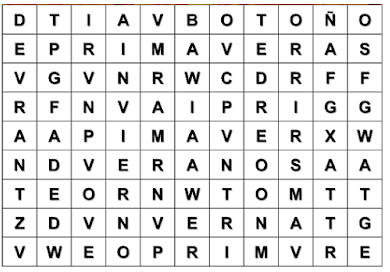 VII.- Dibújate a ti y a tu familia en el siguiente cuadro vestidos para la estación del otoño. Luego puedes agregar un paisaje relacionado y por último pinta: 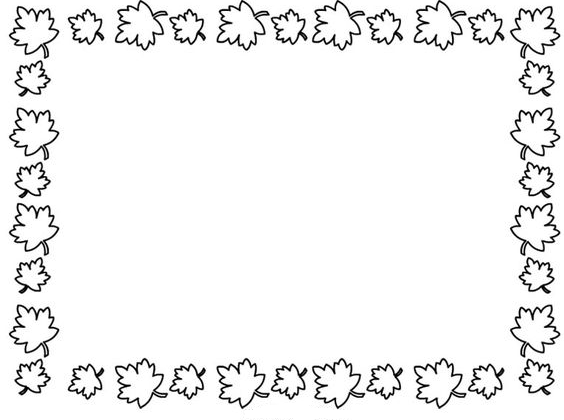 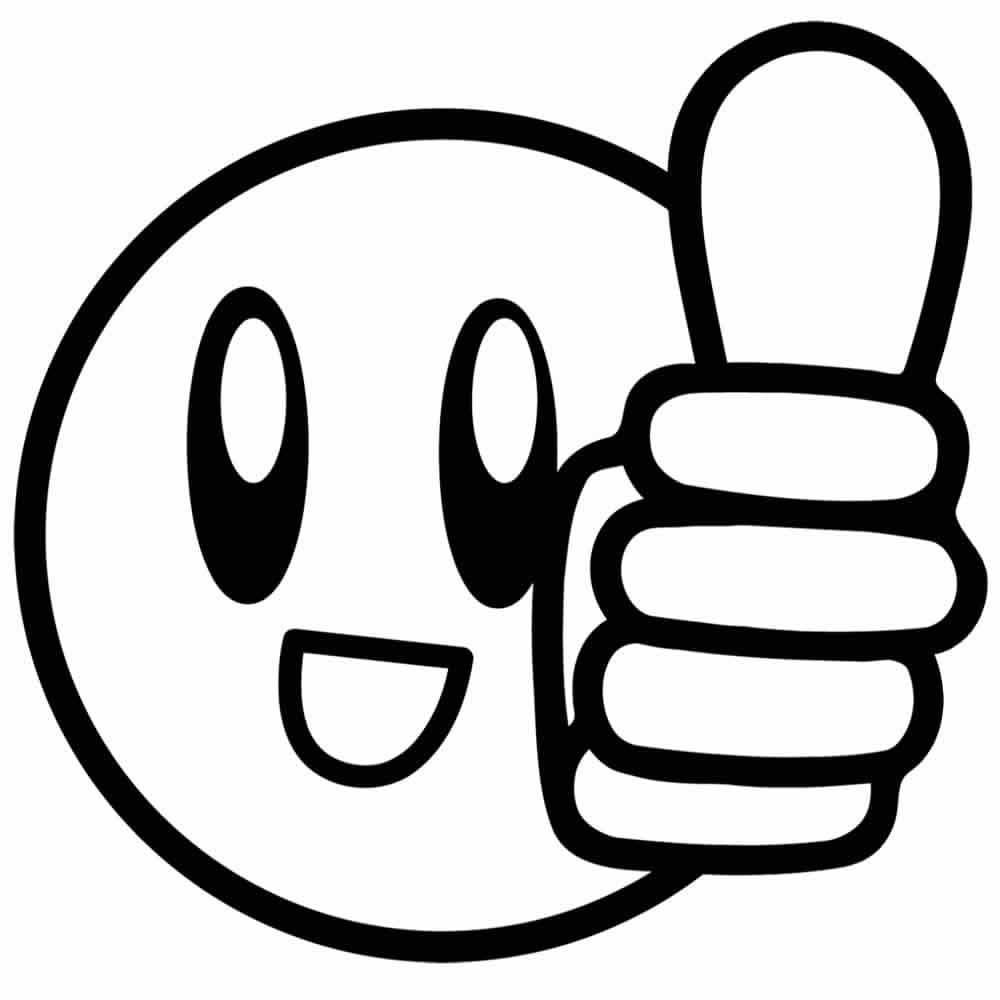 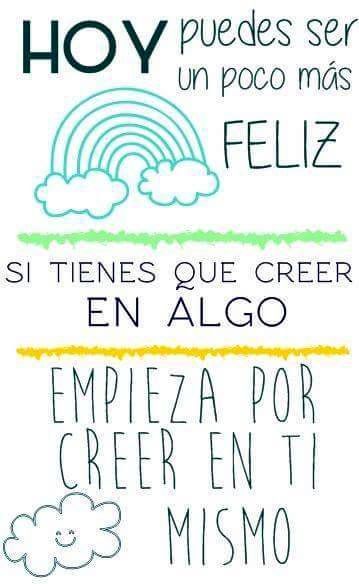 NombreN° de listaCurso2° Básico A-B-CFechaFechaSemana del 06 al 09 de abril.Semana del 06 al 09 de abril.Semana del 06 al 09 de abril.Objetivo de AprendizajeObjetivo de AprendizajeObjetivo de AprendizajeObjetivo de AprendizajeObjetivo de AprendizajeObjetivo de AprendizajeObjetivo de AprendizajeOA 11 Describir y registrar el ciclo diario y las diferencias entre el día y la noche, a partir de la observación del Sol, la Luna, las estrellas y la luminosidad del cielo, entre otras, y sus efectos en los seres vivos y el ambiente OA 12 Describir y comunicar los cambios del ciclo de las estaciones y sus efectos en los seres vivos y el ambiente. OA 11 Describir y registrar el ciclo diario y las diferencias entre el día y la noche, a partir de la observación del Sol, la Luna, las estrellas y la luminosidad del cielo, entre otras, y sus efectos en los seres vivos y el ambiente OA 12 Describir y comunicar los cambios del ciclo de las estaciones y sus efectos en los seres vivos y el ambiente. OA 11 Describir y registrar el ciclo diario y las diferencias entre el día y la noche, a partir de la observación del Sol, la Luna, las estrellas y la luminosidad del cielo, entre otras, y sus efectos en los seres vivos y el ambiente OA 12 Describir y comunicar los cambios del ciclo de las estaciones y sus efectos en los seres vivos y el ambiente. OA 11 Describir y registrar el ciclo diario y las diferencias entre el día y la noche, a partir de la observación del Sol, la Luna, las estrellas y la luminosidad del cielo, entre otras, y sus efectos en los seres vivos y el ambiente OA 12 Describir y comunicar los cambios del ciclo de las estaciones y sus efectos en los seres vivos y el ambiente. OA 11 Describir y registrar el ciclo diario y las diferencias entre el día y la noche, a partir de la observación del Sol, la Luna, las estrellas y la luminosidad del cielo, entre otras, y sus efectos en los seres vivos y el ambiente OA 12 Describir y comunicar los cambios del ciclo de las estaciones y sus efectos en los seres vivos y el ambiente. OA 11 Describir y registrar el ciclo diario y las diferencias entre el día y la noche, a partir de la observación del Sol, la Luna, las estrellas y la luminosidad del cielo, entre otras, y sus efectos en los seres vivos y el ambiente OA 12 Describir y comunicar los cambios del ciclo de las estaciones y sus efectos en los seres vivos y el ambiente. OA 11 Describir y registrar el ciclo diario y las diferencias entre el día y la noche, a partir de la observación del Sol, la Luna, las estrellas y la luminosidad del cielo, entre otras, y sus efectos en los seres vivos y el ambiente OA 12 Describir y comunicar los cambios del ciclo de las estaciones y sus efectos en los seres vivos y el ambiente. ContenidosContenidosContenidosHabilidadesHabilidadesHabilidadesHabilidadesReconocer características del día, la noche y estaciones del año. Reconocer características del día, la noche y estaciones del año. Reconocer características del día, la noche y estaciones del año. Reconocer-identificar.  Reconocer-identificar.  Reconocer-identificar.  Reconocer-identificar.  Cuerpo celesteNombre¿Tiene luz propia?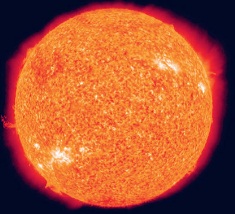 SolLunaTierraSíNo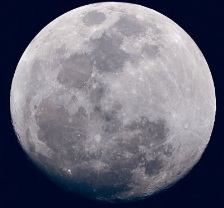 SolLunaTierraSíNo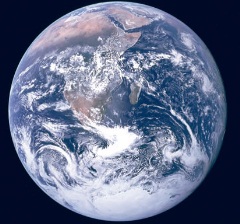            SolLunaTierraSíNoDIANOCHE